Age-Friendly DC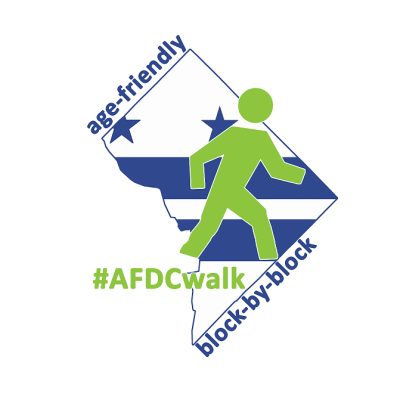 Block-by-Block Walk Survey2014Volunteer #1 PROFILECircle the appropriate answer(s).Your role(s) in the WalkGenderAge rangeAre you of Hispanic or Latino origin or heritage?Race (All that apply)I have mobility issuesI live in the District of ColumbiaIf yes, the Single Member District (SMD) where I live is:I work in the District of ColumbiaIf yes, the Single Member District (SMD) where I work is:volunteer #2 PROFILECircle the appropriate answer(s).Your role(s) in the WalkGenderAge rangeAre you of Hispanic or Latino origin or heritage?Race (All that apply)I have mobility issuesI live in the District of ColumbiaIf yes, the Single Member District (SMD) where I live is:I work in the District of ColumbiaIf yes, the Single Member District (SMD) where I work is:volunteer #3 PROFILECircle the appropriate answer(s).Your role(s) in the WalkGenderAge rangeAre you of Hispanic or Latino origin or heritage?Race (All that apply)I have mobility issuesI live in the District of ColumbiaIf yes, the Single Member District (SMD) where I live is:I work in the District of ColumbiaIf yes, the Single Member District (SMD) where I work is:volunteer #4 PROFILECircle the appropriate answer(s).Your role(s) in the WalkGenderAge rangeAre you of Hispanic or Latino origin or heritage?Race (All that apply)I have mobility issuesI live in the District of ColumbiaIf yes, the Single Member District (SMD) where I live is:I work in the District of ColumbiaIf yes, the Single Member District (SMD) where I work is:Age-Friendly DC Block-by-Block Walk SurveyDateDay of week (Circle the day you are walking)Time of WalkSingle Member District (SMD) Walk AreaWeather condition when survey was conducted (Circle all that apply)Volunteer 1(Survey Sheet)Volunteer 2(Pedestrian Crossing)Volunteer 3(311 Reporter)MaleFemaleTransgenderUnder 3030-3940-4950-5960-6970+DeclineYesNoAmerican Indian or Alaska NativeAsianBlack, African AmericanPacific IslanderWhiteOther:WalkerWheelchairCaneMove slowlyOtherN/AYesNoNot sureYesNoNot sureVolunteer 1(Survey Sheet)Volunteer 2(Pedestrian Crossing)Volunteer 3(311 Reporter)MaleFemaleTransgenderUnder 3030-3940-4950-5960-6970+DeclineYesNoAmerican Indian or Alaska NativeAsianBlack, African AmericanPacific IslanderWhiteOther:WalkerWheelchairCaneMove slowlyOtherN/AYesNoNot sureYesNoNot sureVolunteer 1(Survey Sheet)Volunteer 2(Pedestrian Crossing)Volunteer 3(311 Reporter)MaleFemaleTransgenderUnder 3030-3940-4950-5960-6970+DeclineYesNoAmerican Indian or Alaska NativeAsianBlack, African AmericanPacific IslanderWhiteOther:WalkerWheelchairCaneMove slowlyOtherN/AYesNoNot sureYesNoNot sureVolunteer 1(Survey Sheet)Volunteer 2(Pedestrian Crossing)Volunteer 3(311 Reporter)MaleFemaleTransgenderUnder 3030-3940-4950-5960-6970+DeclineYesNoAmerican Indian or Alaska NativeAsianBlack, African AmericanPacific IslanderWhiteOther:WalkerWheelchairCaneMove slowlyOtherN/AYesNoNot sureYesNoNot sureMonthDayYearMondayTuesdayWednesdayThursdayFridaySaturdaySundayStartam / pmEndam / pmSunRainWindSnowHeat